_______/И.В.Плохотниченко/ _______/ Т.М.Гриднева/        __________/Н.Г.Гончарова/	.	.2017 г.		.	.2017 г.		.	.2017 г.Техническое заданиепо компетенции «Торговля»1 Крымский чемпионат  «Абилимпикс -2017»Согласовано сПредставителями общественных организаций инвалидов:Региональная общественная организация «Крымская республиканская ассоциация предпринимателей- инвалидов»                                                    И.В.ПлохотниченкоКрымское региональное отделение Общероссийской общественной организации инвалидов «Всероссийского общества глухих»                                         Е.В. АфонинГлавный эксперт по компетенции: Егорова Татьяна Георгиевна                                    г.Симферополь 2017                              1 Крымский чемпионат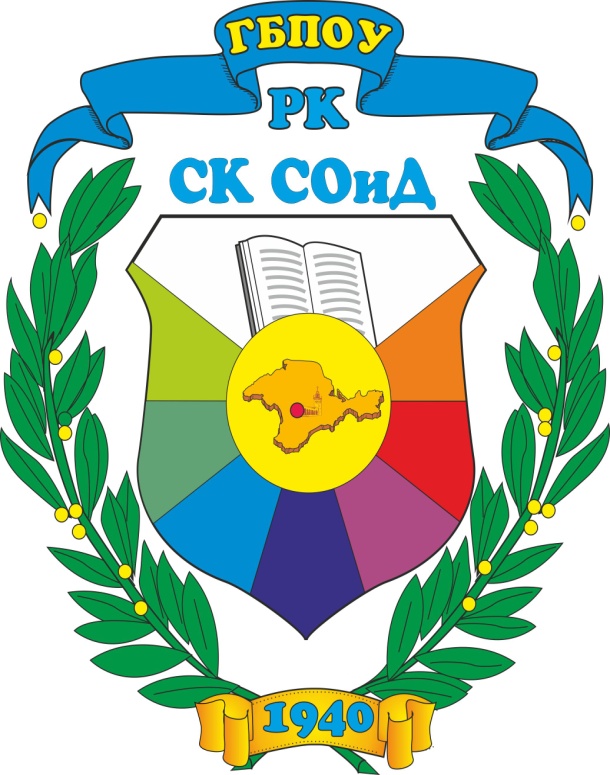 конкурсов профессионального мастерства для людей с инвалидностью Абилимпикс проводитсяОписание компетенции «Торговля»     Торговля, как обмен товарно-материальными ценностями, известна начиная с каменного века. Она является одним из самых могущественных факторов процесса развития общества: начиная со скромного обмена внутри страны и кончая раскинувшейся по всему миру сетью сложнейших коммерческих операций, разнообразные виды торговых отношений всегда так или иначе реагируют на различные стороны общественной жизни.     Соответственно, и профессия продавца известна с давних времен. По мере развития общества, совершенствовалась и организация процесса купли-продажи товаров: от прямого обмена между родами и племенами до сложных схем международной торговли в настоящее время. Именно поэтому возникло много различных специализаций данной профессии. Одна из них – менеджер по продажам.      Умение «представить товар лицом», знания по психологии эффективных продаж, аналитические способности, навыки работы с возражениями покупателей– компетенции, необходимые менеджеру по продажам. От эффективности его работы во многом зависят продажи компании, и, следовательно, успешность ее деятельности. Именно поэтому квалифицированный специалист в этой области всегда будет востребован на рынке труда.                              1 Крымский чемпионатконкурсов профессионального мастерства для людей с инвалидностью Абилимпикс Задание 1 «Эссе»Время выполнения 60 минутЗадание: Написать эссе по предложенной теме в области торговли: «Приоритеты развития торговли в Республике Крым» (текст можно набрать на компьютере или написать от руки).Лист критериев оценкиЗадание 2 «Составить претензию» Время выполнения 45 минут Задание: Написать письмо-претензию поставщику товара (текст можно набрать на компьютере или написать от руки), предложить возможные варианты решения. Лист критериев оценки                              1 Крымский чемпионатконкурсов профессионального мастерства для людей с инвалидностью Абилимпикс Задание 3 «Коммерческие расчеты» Время выполнения: 60 минутЗадание: Участникам предлагается рассчитать эффективность использования торговых площадей. Участнику необходимо сделать вывод и дать предложения (можно использовать калькулятор).Лист критериев оценкиЗадание 4 «Презентация»Время выполнения 75 минутЗадание: Участникам раздается по карточке с наименованием товара и данными компании-продавца. Участнику необходимо разработать презентацию, представляющую продукцию компании потенциальным дилерам (с использованием компьютерных технологий), представить ее экспертам и ответить на вопросы по ней. Порядок выполнения задания 1. Изучение конкурсного задания. 2. Выделение ключевых моментов в конкурсном задании. 3. Составление презентации. 4. Представление результатов работы перед экспертами. 5. Ответы на вопросы экспертов.Лист критериев оценкиСложность заданий остается неизменной для людей с инвалидностью. Адаптация заданий заключается в увеличении времени выполнения заданий. Необходимая площадь для выполнения компетенции: 40 кв. м. Правила выполнения работы и организации труда 1. Общие требования охраны труда1.1. При работе с ПК рекомендуется организация перерывов на 10 минут через каждые 50 минут работы. Время на перерывы уже учтено в общем времени задания, и дополнительное время участникам не предоставляется. 1.2. Запрещается находиться возле ПК в верхней одежде, принимать пищу и курить, употреблять во время работы алкогольные напитки, а также быть в состоянии алкогольного, наркотического или другого опьянения.1.3. Участник соревнования должен знать месторасположение первичных средств пожаротушения и уметь ими пользоваться. 1.4. О каждом несчастном случае пострадавший или очевидец несчастного случая немедленно должен известить ближайшего эксперта. 1.5. Участник соревнования должен знать местонахождения медицинской аптечки, правильно пользоваться медикаментами; знать инструкцию по оказанию первой медицинской помощи пострадавшим и уметь оказать медицинскую помощь. При необходимости вызвать скорую медицинскую помощь или доставить в медицинское учреждение. 1.6. При работе с ПК участник соревнования должны соблюдать правила личной гигиены. 1.7. Работа на конкурсной площадке разрешается исключительно в присутствии эксперта. Запрещается присутствие на конкурсной площадке посторонних лиц. 1.8. По всем вопросам, связанным с работой компьютера следует обращаться к эксперту. 2. Требования охраны труда перед началом работы2.1. Перед включением используемого на рабочем месте оборудования участник соревнования обязан: 2.1.1. Осмотреть и привести в порядок рабочее место, убрать все посторонние предметы, которые могут отвлекать внимание и затруднять работу. 2.1.2. Проверить правильность установки стола, стула, подставки под ноги, угол наклона экрана монитора, положения клавиатуры в целях внимание на то, что дисплей должен находиться на расстоянии не менее 50 см от глаз (оптимально 60-70 см).         2.1.3. Проверить правильность расположения оборудования.         2.1.4. Кабели электропитания, удлинители, сетевые фильтры должннаходиться с тыльной стороны рабочего места.    2.1.5. Убедиться в отсутствии засветок, отражений и бликов на экране монитора. 2.1.6. Убедиться в том, что на устройствах ПК (системный блок, монитор, клавиатура) не располагаются сосуды с жидкостями, сыпучими материалами (чай, кофе, сок, вода и пр.). 2.1.7. Включить электропитание в последовательности, установленной инструкцией по эксплуатации на оборудование; убедиться в правильном выполнении процедуры загрузки оборудования, правильных настройках. 2.2. При выявлении неполадок сообщить об этом эксперту и до их устранения к работе не приступать. 3. Требования охраны труда во время работы3.1. В течение всего времени работы со средствами компьютерной и оргтехники участник соревнования обязан: - содержать в порядке и чистоте рабочее место; - следить за тем, чтобы вентиляционные отверстия устройств ничем не были закрыты; - выполнять требования инструкции по эксплуатации оборудования. 3.2. Участнику соревнований запрещается во время работы: - отключать и подключать интерфейсные кабели периферийных устройств; - класть на устройства средств компьютерной и оргтехники бумаги, папки и прочие посторонние предметы; - прикасаться к задней панели системного блока (процессора) при включенном питании; - отключать электропитание во время выполнения программы, процесса; - допускать попадание влаги, грязи, сыпучих веществ на устройства средств компьютерной и оргтехники; - производить самостоятельно вскрытие и ремонт оборудования; - производить самостоятельно вскрытие и заправку картриджей принтеров или копиров; - работать со снятыми кожухами устройств компьютерной и оргтехники; - располагаться при работе на расстоянии менее 50 см от экрана монитора. 3.3. При работе с текстами на бумаге, листы надо располагать как можно ближе к экрану, чтобы избежать частых движений головой и глазами при переводе взгляда3.4. Рабочие столы следует размещать таким образом, чтобы видеодисплейные терминалы были ориентированы боковой стороной к световым проемам, чтобы естественный свет падал преимущественно слева. 3.5. Освещение не должно создавать бликов на поверхности экрана.3.6. Продолжительность работы на ПК без регламентированных перерывов не должна превышать 1-го часа. Во время регламентированного перерыва с целью снижения нервно-эмоционального напряжения, утомления зрительного аппарата, необходимо выполнять комплексы физических упражнений. 4. Требования охраны труда в аварийных ситуациях4.1. Обо всех неисправностях в работе оборудования и аварийных ситуациях сообщать непосредственно эксперту. 4.2. При обнаружении обрыва проводов питания или нарушения целостности их изоляции, неисправности заземления и других повреждений электрооборудования, появления запаха гари, посторонних звуков в работе оборудования и тестовых сигналов, немедленно прекратить работу и отключить питание. 4.3. При поражении пользователя электрическим током принять меры по его освобождению от действия тока путем отключения электропитания и до прибытия врача оказать потерпевшему первую медицинскую помощь. 4.4. В случае возгорания оборудования отключить питание, сообщить эксперту, позвонить в пожарную охрану, после чего приступить к тушению пожара имеющимися средствами. 5. Требования охраны труда по окончании работы5.1. По окончании работы участник соревнования обязан соблюдать следующую последовательность отключения оборудования: - произвести завершение всех выполняемых на ПК задач; - отключить питание в последовательности, установленной инструкцией по эксплуатации данного оборудования. - В любом случае следовать указаниям экспертов 5.2. Убрать со стола рабочие материалы и привести в порядок рабочее место. 5.3. Обо всех замеченных неполадках сообщить эксперту.Инфраструктурный лист Оснащение рабочего места участника:Оборудование площадки 3. Оснащение для комнаты жюриОсобые требования:Комната для экспертов должна быть вынесена за пределы зоны соревнованийОбщая площадь комнаты экспертов не менее 20м.кв. (при полном сохранении запланированной площади зоны соревнований со складом и комнатами для участников)Оснащение элекророзетками комнаты экспертов.Аптечка должна содержать:  -  кровоостанавливающие средства, перекись водород,       марлевые салфетки, пластырь;                 - жаропонижающие средства;- успокоительные средства;- болеутоляющие средства;- средства от диареи;- антигистаминные средства.                                              Составил: главный эксперт  Егорова Т.Г.Программа Чемпионата компетенция «Торговля»Дата проведения:  17-18 октября 2017Место проведения: ГБПОУ РК «Симферопольский колледж сферы обслуживания и дизайна»Адрес: 295015 РК г. Симферополь, ул. Севастопольская, 54ФИО и телефон регионального эксперта: Егорова Татьяна Георгиевна,+79789725715 1 день г. Симферополь, ул. Севастопольская, 54, кабинет №42 день г. Симферополь, ул. Севастопольская, 54, кабинет №4Согласовано
Региональный Совет
работодателейСогласовано
Центр по компетенцииУтверждено
Региональный
организационный комитетКритерииНачисляемые баллыНачисляемые баллыЯсность и четкость сформулированных тезисов44Полнота раскрытия темы5Логичность и связность изложения4Отсутствие орфографических, пунктуационных и стилистических ошибок4Стиль написания33Всего:2020Критерии Начисляемые баллыАргументированность предложений в претензии7Логичность и связность изложения5Отсутствие орфографических, пунктуационных и стилистических ошибок5Вежливость ответа4Правильность оформления4Всего:25КритерииНачисляемые баллы7Логичность и связность изложения 5Отсутствие орфографических, пунктуационных и стилистических ошибок 5Стиль написания 4Правильность оформления 4Всего: 25КритерииНачисляемые баллы7Присутствие иллюстративного материала, графиков и таблиц 4Отсутствие орфографических, пунктуационных и стилистических ошибок 4Дизайн 4Представление презентации 6Ответы на вопросы после презентации 5Всего: 30Инфраструктурный лист КомпетенцииТорговля1.1. рабочее место51.2. Компьютер;51.3. Стол компьютерный;51.4. Кресло компьютерное;51.5. Принтер;11.6. Проектор.11.7 Калькулятор51.8 Программное обеспечение1. Microsoft Windows 7; 2. Microsoft Office (Microsoft.com); 3. Power Point. 1.8. Бумага А-4100 листовНаименованиеКоличество (шт)2.1. Аптечка12.2. БумагаНаименованиеКоличество (шт)3.1. Ноутбук13.2. Принтер (с возможностью ксерокопирования МФУ)13.3. Экран13.4. Проектор13.5. Удлинитель с проводом 3 метра33.6. Планшеты с зажимом 93.7. Набор ручек и карандашей 93.8. Набор цветных маркеров13.9.  Ластики33.10 Ножницы канцелярские13.11. Степлер с набором скоб13.12. Скотч узкий23.13. Скотч широкий прозрачный 23.14. Набор файлов1003.15. Упаковка бумаги А4 13.16. Чайник электрический13.17. Одноразовые чашки (упаковка)103.18. Кулер с водой (для судейской и зоны соревнований)23.19. Баллоны воды для кулера 23.20. Чай, кофе, сахар, молоко, конфеты, печенье.9-00-10-00Сбор и регистрация  участников Чемпионата по компетенции «Торговля»10-00-11-00Поселение в общежитие11-00-12-00Торжественное открытие  Чемпионата (ул. Севастопольская, 84)13-00-14-00обед  14-00-14-30Сбор  экспертов и участников Чемпионата. Организационное совещание экспертов с главным экспертом. Инструктаж экспертов и участников по ОТ и ТБ. Внесение необходимых организационных корректив на конкурсных площадках. Ознакомление с площадкой. Консультация по выполнению заданий. Жеребьевка участников.14-30-17-30Выполнение 1 и 2  задания.17-30-18-00Работа экспертов. Завершение 1 конкурсного дня18-00-19-00ужин08.00 – 08.30Завтрак08.30 – 09.00Регистрация участников на конкурсных площадках09.00 --12.00Выполнение 3  и 4 заданий12.00—13.00Работа экспертов.13.00—14.00обед14.00—15.00Подведение итогов  соревнований (завершение внесения оценок и итоговые протоколы)15.00—16.00Торжественная Церемония закрытия и награждения победителей Первого Крымского чемпионата профессионального мастерства для людей с инвалидностью «Абилимпикс»